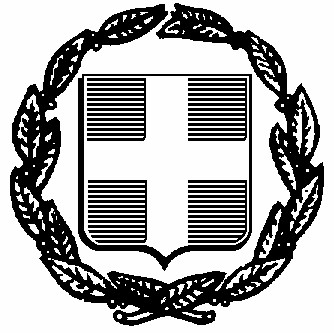 ΥΠΕΥΘΥΝΗ ΔΗΛΩΣΗ  (άρθρο 8 Ν.1599/1986) Με ατομική μου ευθύνη και γνωρίζοντας τις κυρώσεις (3), που προβλέπονται από τις διατάξεις της παρ. 6 του άρθρου 22 του Ν. 1599/1986, δηλώνω ότι: ΔΕΝ ΕΧΩ ΕΙΣΠΡΑΞΕΙ ΤΟ ΦΟΙΤΗΤΙΚΟ ΣΤΕΓΑΣΤΙΚΟ ΕΠΙΔΟΜΑ ΑΛΛΗ ΦΟΡΑ ΤΟ ΑΚΑΔΗΜΑΙΚΟ ΕΤΟΣ 2017-2018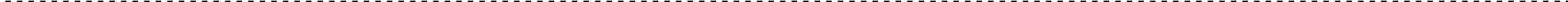 Ο/Η  ΦΟΙΤΗΤΗΣ/ΤΡΙΑ   …………………………………………………………………………… ΔΕ ΔΙΑΜΕΝΕΙ ΣΤΗ ΦΟΙΤΗΤΙΚΗ ΕΣΤΙΑ Ή ΣΕ ΜΙΣΘΩΜΕΝΑ ΔΩΜΑΤΙΑ ΤΟΥ ΠΑΝΕΠΙΣΤΗΜΙΟΥ                                                                             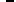 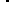 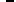 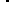 ΣΕ ΟΛΗ ΤΗΝ ΕΠΙΚΡΑΤΕΙΑ ΤΗΣ ΚΥΠΡΟΥ ΚΑΙ ΤΟΥ ΕΞΩΤΕΡΙΚΟΥ Η ΟΙΚΟΓΕΝΕΙΑ ΜΟΥ ΚΙ ΕΓΩ ΔΕΝ ΚΑΤΕΧΟΥΜΕ ΑΛΛΑ ΑΚΙΝΗΤΑ ΕΚΤΟΣ ΑΠΟ ΑΥΤΑ ΠΟΥ ΑΝΑΦΕΡΟΝΤΑΙ ΣΤΟ ΠΙΣΤΟΠΟΙΗΤΙΚΟ ΕΡΕΥΝΑΣ ΑΚΙΝΗΤΗΣ ΙΔΙΟΚΤΗΣΙΑΣΤΑ ΥΠΟΒΑΛΛΟΜΕΝΑ ΦΩΤΟΑΝΤΙΓΡΑΦΑ ΕΙΝΑΙ ΑΚΡΙΒΗ ΑΝΤΙΓΡΑΦΑ ΤΩΝ ΠΡΟΤΟΤΥΠΩΝ ΠΟΥ ΚΑΤΕΧΩ ΚΑΙ ΕΙΝΑΙ ΑΛΗΘΗΟ/Η  ΦΟΙΤΗΤΗΣ/ΤΡΙΑ   …………………………………………………………………………… ΔΕΝ ΥΠΟΒΑΛΛΕΙ ΦΟΡΟΛΟΓΙΚΗ ΔΗΛΩΣΗΗμερομηνία:      ……….2018…… Ο – Η Δηλ. (Υπογραφή) Αναγράφεται από τον ενδιαφερόμενο πολίτη ή Αρχή ή η Υπηρεσία του δημόσιου τομέα, που απευθύνεται η αίτηση. Αναγράφεται ολογράφως.  «Όποιος εν γνώσει του δηλώνει ψευδή γεγονότα ή αρνείται ή αποκρύπτει τα αληθινά με έγγραφη υπεύθυνη δήλωση του άρθρου 8 τιμωρείται με φυλάκιση τουλάχιστον τριών μηνών. Εάν ο υπαίτιος αυτών των πράξεων σκόπευε να προσπορίσει στον εαυτόν του ή σε άλλον περιουσιακό όφελος βλάπτοντας τρίτον ή σκόπευε να βλάψει άλλον, τιμωρείται με κάθειρξη μέχρι 10 ετών. Σε περίπτωση ανεπάρκειας χώρου η δήλωση συνεχίζεται στην πίσω όψη της και υπογράφεται από τον δηλούντα ή την δηλούσα.  